Halvårsplan for puslinge møder 2022/2023 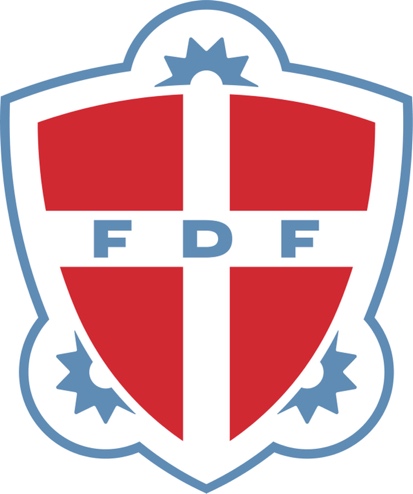 Velkommen som pusling i K25 Brønshøj. Vi glæder os til at være sammen med jeres børn, onsdage kl. 18.30-19.45.Vi mødes altid ude foran Brønshøj Sognehus (Brønshøj Kirkevej 4D), hvor vi siger farvel til forældrene.Husk altid tøj til vejret – vi elsker at være udenfor. 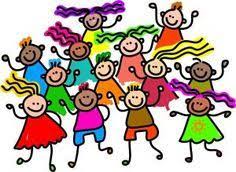 August:17. – Fælles mønstring 24. - Velkommen til FDF 31. - Løb og legSeptember: 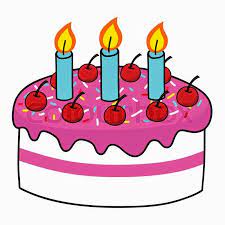 7. - Gå glade børn flade – for hele familien, mere info følger 14. – Er du modig?21. – Lagkageløb 28. – Efteråret er kommet Oktober5. – Bodybowling - Regntøj der kan tåle at blive meget beskidt (med sæbe, vand og jord)8.-9. – Hyttetur, sæt X nu. Mere information når vi nærmer os. 12. – Disko fest – husk dit flotteste tøj19. Ingen møde pga. efterårsferie26. – Halloween – husk udklædning ( vi er udenfor ) 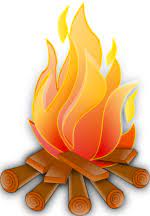 November2. – Banko – husk hele din familie9.- Bål 16. – Jeg kan 11223.- Vi er modige! Husk din lommelygte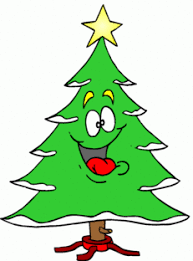 30.- Hemmeligt mødeDecember7. – Julehygge14. – Fælles juleafslutning med de andre holdVi har en gruppe til puslinge forældrene på Facebook. Den kan søges frem på ”Forældre til Puslinge i K25 2022/2023”, hvorefter I anmoder om medlemskab. Det er herinde I kan melde afbud eller stille spørgsmål til lederne. De bedste hilsener fra jeres ledere, Marius, Oscar, Alexander, Karin, Iben og Hannah